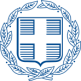 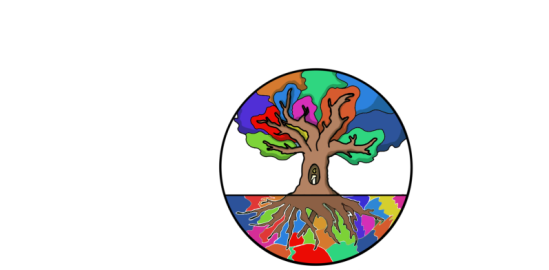 2η ΑΝΑΚΟΙΝΩΣΗΠαράταση υποβολής περιλήψεων έως 01-05-2024 Η Διεύθυνση Α/θμιας Εκπαίδευσης Δυτικής Θεσσαλονίκης διοργανώνει παιδαγωγικό συνέδριο με θέμα:«Μάθηση και Διδασκαλία - Σύγχρονες Προκλήσεις και Προοπτικές»Το Συνέδριο θα πραγματοποιηθεί δια ζώσης στις 18-19 Ιουνίου 2024 στη Θεσσαλονίκη, ώρες διεξαγωγής 09:00-15:00, στο Καραπάντσειο Πολιτιστικό Κέντρο Αμπελοκήπων (Μεγάλου Αλεξάνδρου 24, ΤΚ 56121, Θεσσαλονίκη). Σκοπός του Συνεδρίου Σκοπός του συνεδρίου είναι να ενθαρρύνει τον διάλογο ανάμεσα στους/στις εκπαιδευτικούς και στους φορείς της Εκπαίδευσης μέσω της παρουσίασης  σύγχρονων επιστημονικών παιδαγωγικών προσεγγίσεων, καινοτόμων διδακτικών προτάσεων και καλών πρακτικών σχετικά με τη διδασκαλία και τη μάθηση. Μέσα σε αυτό το πλαίσιο, οι εργασίες του συνεδρίου θα προωθήσουν και θα ενισχύσουν την ανταλλαγή απόψεων και εμπειριών και τη σύναψη συνεργασιών στην εκπαιδευτική κοινότητα. Επίσης, θα τονώσουν τη δημιουργικότητα και την ετοιμότητα ανάληψης δράσης των εκπαιδευτικών και θα συνεισφέρουν στην ουσιαστική αναβάθμιση της ποιότητας της παρεχόμενης εκπαίδευσης στις σχολικές μονάδες.Στόχοι του ΣυνεδρίουΓνωριμία με τις σύγχρονες επιστημονικές τάσεις και κατευθύνσεις στον τομέα των παιδαγωγικών επιστημώνΓνωριμία με αποτελεσματικά μοντέλα και καινοτόμες πρακτικές εκπαίδευσης σε εθνικό, ευρωπαϊκό, διεθνές επίπεδοΠροώθηση της ολιστικής, διερευνητικής, διαθεματικής, συμπεριληπτικής διαδικασίας μάθησης, όπως επίσης και της μη-τυπικής μάθησηςΠαρουσίαση καλών πρακτικών σε όλα τα επίπεδα και πεδία που αφορούν την εκπαιδευτική διαδικασία και έχουν εφαρμοστεί στην τάξη από τους/τις εκπαιδευτικούς, και διάχυσή τους στην εκπαιδευτική κοινότηταΕπαγγελματισμός και πρακτικές ενδυνάμωσης Ενίσχυση της κουλτούρας της δια βίου μάθησης και της συνεχούς επαγγελματικής ανάπτυξηςΕνίσχυση της κουλτούρας συνεργασίας και αλληλεπίδρασης ανάμεσα στους/στις εκπαιδευτικούς, τις σχολικές μονάδες και τη ΔιεύθυνσηΕνδυνάμωση  του σημαντικού ρόλου της τοπικής εκπαιδευτικής κοινότητας.Θεματικές Ενότητες Σύγχρονες προσεγγίσεις στη διδακτική πράξηΉπιες δεξιότητες – Επικοινωνία – Επίλυση συγκρούσεων Οικολογία, αειφορία & εκπαίδευση Πολιτισμός, τέχνη, λογοτεχνία & εκπαίδευση ΤΠΕ & Τεχνητή Νοημοσύνη στην εκπαίδευση Παιγνιώδης, δημιουργική μάθηση και κριτική σκέψηΈνταξη και  συμπερίληψη στο σχολείο Ανθρώπινα δικαιώματα – Πολιτειότητα και δημοκρατικό σχολείοΗγεσία και διοίκηση στην εκπαίδευση – Οργανωσιακή κουλτούραΕυρωπαϊκή διάσταση στην εκπαίδευση Ευημερία στη σχολική κοινότητα Οικογένεια & ΕκπαίδευσηΚοινότητα και ΣχολείοΔια βίου μάθηση και διαρκής επαγγελματική ανάπτυξηΕξωστρέφεια του σχολείου - Καταξίωση του κρίσιμου ρόλου των εκπαιδευτικών στην κοινωνίαΤο συνέδριο απευθύνεται σε εκπαιδευτικούς και στελέχη της Α/θμιας Εκπαίδευσης και μέλη της ακαδημαϊκής κοινότητας με ερευνητικό έργο στα σχετικά πεδία.Εργασίες Συνεδρίου
Στο Συνέδριο μπορούν να υποβληθούν:Εισηγήσεις-παρουσιάσεις πρωτότυπων ερευνητικών μελετών και εργασιώνΕισηγήσεις-παρουσιάσεις καλών πρακτικών μέσα από διδακτικές παρεμβάσεις και εφαρμογές καινοτόμων προγραμμάτων και δράσεωνΒιωματικά εργαστήρια - προτάσεις υλοποίησης βιωματικών εργαστήριων που απευθύνονται σε εκπαιδευτικούς, με προτεινόμενη διάρκεια από 60 έως 90 λεπτά.Το πρόγραμμα του Συνεδρίου περιλαμβάνει:Εισηγήσεις – παρουσιάσεις (δια ζώσης)Βιωματικά εργαστήρια (δια ζώσης)Εξ αποστάσεως  ανακοινώσεις (αποστολή του αρχείου της εισήγησής σας και προβολή της στις εργασίες του συνεδρίου)Αναρτημένες ανακοινώσεις (e-Posters) - συνοπτική παρουσίαση πληροφοριών και ευρημάτων μέσω πινάκων, γραφημάτων, σχεδίων κλπ. και κάποιου σύντομου σώματος κειμένου, οι οποίες θα αναρτηθούν σε ειδικό πεδίο στην ιστοσελίδα του συνεδρίου.Οδηγίες υποβολής εργασιώνΠεριλήψεις Όσοι/ες ενδιαφέρονται να λάβουν μέρος ως εισηγητές/τριες μπορούν να αποστείλουν τον τίτλο και την περίληψη της ανακοίνωσής τους (έως 300 λέξεις) στην ηλεκτρονική διεύθυνση του Συνεδρίου: synedrioteachinglearning@dipe-v-thess.thess.sch.grσύμφωνα με το πρότυπο που έχει αναρτηθεί στον ιστότοπο του συνεδρίου: https://syndmdt.sites.sch.gr/έως 01.05.2024.Οι περιλήψεις θα αξιολογηθούν ανώνυμα από την Επιστημονική Επιτροπή του Συνεδρίου. Για τη διασφάλιση της ανωνυμίας, αξιοπιστίας και εγκυρότητας της διαδικασίας αξιολόγησης, τα  κείμενα των περιλήψεων θα υποβληθούν σε δύο αρχεία:ένα αρχείο που θα περιέχει όλα τα στοιχεία του/της συγγραφέα ή των συγγραφέων,ένα αρχείο που θα περιέχει μόνο το σώμα του κειμένου, χωρίς τα ονόματα.Κριτήρια αξιολόγησης των περιλήψεων Ως προς τις ερευνητικές εργασίες, θα αξιολογηθούν η μεθοδολογία, η τεκμηρίωση, η επιχειρηματολογία και τα συμπεράσματα.Ως προς την παρουσίαση καλών πρακτικών θα αξιολογηθούν τα στοιχεία εφαρμογής, οι στόχοι, η μεθοδολογία της διδασκαλίας, το διδακτικό υλικό, η παρουσίαση των δραστηριοτήτων, τα διδακτικά βήματα και η αποτίμηση-αξιολόγηση της παρέμβασης. Αξιολογείται επίσης η συνάφεια με τη θεματολογία του συνεδρίου.Παρουσιάσεις - ΕισηγήσειςΟι εισηγητές/τριες που η περίληψή τους έχει λάβει την έγκριση από την Επιστημονική Επιτροπή θα πρέπει να αποστείλουν σε αρχείο PowerPoint την παρουσίασή τους κατά τις εργασίες του Συνεδρίου, με ελεύθερη μορφοποίηση και μέγιστο αριθμό διαφανειών τις 20, στην ηλεκτρονική διεύθυνση του Συνεδρίου: synedrioteachinglearning@dipe-v-thess.thess.sch.gr έως τη Δευτέρα 10 Ιουνίου 2024. Η χρονική διάρκεια των εισηγήσεων θα είναι 15 λεπτά.Επίσης, θα αποστείλουν στην ίδια ηλεκτρονική διιεύθυνση την εισήγησή τους για τον τόμο των Πρακτικών  σύμφωνα με το πρότυπο που έχει αναρτηθεί στον ιστότοπο του συνεδρίου: https://syndmdt.sites.sch.gr/έως τη Δευτέρα 2 Σεπτεμβρίου 2024.Δημοσίευση εισηγήσεωνΜε την ολοκλήρωση του συνεδρίου και την αποστολή των εισηγήσεων, οι εισηγήσεις θα διαμορφωθούν κατάλληλα από τους/τις εισηγητές/τριες σύμφωνα με  τυχόν τροποποιήσεις που θα κριθούν απαραίτητες από τα μέλη της Επιστημονικής Επιτροπής, και θα δημοσιευτούν στα πρακτικά του συνεδρίου  (με ISBN/ISSN).ΕΠΙΣΤΗΜΟΝΙΚΗ ΕΠΙΤΡΟΠΗΑβδημιώτης Σπύρος, Αναπληρωτής Καθηγητής, Τμήμα Διοίκησης Οργανισμών, Μάρκετινγκ και Τουρισμού, ΔΙΠΑΕΑθανασιάδου Χριστίνα, Καθηγήτρια, Τμήμα Ψυχολογίας, ΑΠΘ Ακριτίδης Νικόλαος, Σύμβουλος Εκπαίδευσης ΠΕ70, Δ/νση ΠΕ Δυτ. ΘεσσαλονίκηςΑνδρεοπούλου Ζαχαρούλα, Καθηγήτρια, Τμήμα Δασολογίας και Φυσικού Περιβάλλοντος, ΑΠΘ Απτεσλής Νικόλαος, Σύμβουλος Εκπαίδευσης ΕΑΕ, Δ/νση ΠΕ Δυτ. ΘεσσαλονίκηςΒαλκάνος Ευθύμιος, Καθηγητής, Τμήμα Εκπαιδευτικής & Κοινωνικής Πολιτικής, ΠΑΜΑΚ Βάσιου Αικατερίνη, Επίκουρος Καθηγήτρια, ΠΤΔΕ, Πανεπιστήμιο Κρήτης  Βατού Αναστασία, Ακαδημαϊκή Υπότροφος, Τμήμα Αγωγής και Φροντίδας στην Πρώιμη Παιδική Ηλικία, ΔΙΠΑΕΒουδρισλής Νικόλαος, Σύμβουλος Εκπαίδευσης ΠΕ70, Δ/νση ΠΕ Δυτ. ΘεσσαλονίκηςΓραμματικόπουλος Βασίλειος, Καθηγητής, Τμήμα Αγωγής και Φροντίδας στην Πρώιμη Παιδική Ηλικία, ΔΙΠΑΕΔαραής Κωνσταντίνος, Σύμβουλος Εκπαίδευσης ΠΕ70, Δ/νση ΠΕ Δυτ. ΘεσσαλονίκηςΔαρβούδης Αθανάσιος, Σύμβουλος Εκπαίδευσης ΠΕ70, Δ/νση ΠΕ Δυτ. ΘεσσαλονίκηςΔιαμαντής Φώτιος, Σύμβουλος Εκπαίδευσης ΠΕ70, Διεύθυνση ΠΕ Δυτ. ΘεσσαλονίκηςΕυαγγέλου Φίλιππος, Επίκουρος Καθηγητής,  ΠΤΔΕ, Πανεπιστήμιο ΙωαννίνωνΕφραιμίδης Παύλος, Σύμβουλος Εκπαίδευσης ΠΕ70, Δ/νση ΠΕ Δυτ. ΘεσσαλονίκηςΖάχος Δημήτριος, Αναπληρωτής Καθηγητής, ΠΤΔΕ, ΑΠΘΖησοπούλου Ελένη, ΕΔΙΠ, Τμήμα Αγωγής και Φροντίδας στην Πρώιμη Παιδική Ηλικία, ΔΙΠΑΕΚατσαμά Ειρήνη, Επίκουρος Καθηγήτρια, Τμήμα Κοινωνικής Εργασίας, ΔΠΘΚέκια Μέλλω (Αιμιλία), Σύμβουλος Εκπαίδευσης ΠΕ70, Δ/νση ΠΕ Δυτ. ΘεσσαλονίκηςΛαμπρινός Νίκος, Καθηγητής, ΠΤΔΕ, ΑΠΘΛενακάκης Αντώνης, Αναπληρωτής Καθηγητής, ΤΕΠΑΕ, ΑΠΘ Μανταδάκη-Παπαδοπούλου Σμαράγδα, Καθηγήτρια, Τμήμα Αγωγής και Φροντίδας στην Πρώιμη Παιδική Ηλικία, ΔΙΠΑΕΜαυρίδης Ανδρέας, Σύμβουλος Εκπαίδευσης ΠΕ70, Δ/νση ΠΕ Δυτ. ΘεσσαλονίκηςΜπαμπλέκου Ζωή, Καθηγήτρια, ΤΕΠΑΕ, ΑΠΘΜπάρμπας Γεώργιος, Επίκουρος Καθηγητής, ΤΕΠΑΕ, ΑΠΘ Μπίμπου- Νάκου Ιωάννα, Καθηγήτρια, ΠΤΔΕ, ΑΠΘΝιζάμη Αικατερίνη, Σύμβουλος Εκπαίδευσης ΠΕ60, Δ/νση ΠΕ Δυτ. ΘεσσαλονίκηςΝτόλκερα Ανθούλα, Σύμβουλος Εκπαίδευσης ΠΕ70, Δ/νση ΠΕ Δυτ. ΘεσσαλονίκηςΟικονόμου Ιωάννης, Σύμβουλος Εκπαίδευσης ΠΕ30, Δ/νση ΠΕ Δυτ. ΘεσσαλονίκηςΠαπαδοπούλου Πηνελόπη, Καθηγήτρια, Κοσμήτωρ  Σχολής Κοινωνικών και Ανθρωπιστικών Επιστημών, Παιδαγωγικό Τμήμα Νηπιαγωγών, Πανεπιστήμιο Δυτικής ΜακεδονίαςΠαρασκευάς Απόστολος, Σύμβουλος Εκπαίδευσης ΠΕ70, Δ/νση ΠΕ Δυτ. ΘεσσαλονίκηςΠάσχου Αγγελική, Σύμβουλος Εκπαίδευσης ΠΕ60, Διεύθυνση ΠΕ Δυτ. ΘεσσαλονίκηςΠεντέρη Ευθυμία, Επίκουρος Καθηγήτρια,  Τμήμα Επιστημών της Εκπαίδευσης στην Προσχολική Ηλικία, ΔΠΘ Πλιόγκου Βασιλική, Επίκουρος Καθηγήτρια, Παιδαγωγικό Τμήμα Νηπιαγωγών, Πανεπιστήμιο Δυτικής Μακεδονίας Ράντζου Μαρία - Επίκουρος Καθηγήτρια, Θεολογική Σχολή, ΑΠΘΣαρρή  Αικατερίνη Καθηγήτρια, Τμήμα Βαλκανικών, Σλαβικών και Ανατολικών Σπουδών, ΠΑΜΑΚ Συριοπούλου-Δελλή Χριστίνα, Αναπληρώτρια Καθηγήτρια, Τμήμα Εκπαιδευτικής και Κοινωνικής Πολιτικής, ΠΑΜΑΚΤεντολούρης Φίλιππος, Επίκουρος Καθηγητής, Παιδαγωγικό Τμήμα Προσχολικής Εκπαίδευσης, Πανεπιστήμιο ΘεσσαλίαςΤζελέπη Σοφία, Σύμβουλος Εκπαίδευσης ΠΕ86, Δ/νση ΠΕ Δυτ. ΘεσσαλονίκηςΤοκμακίδου Ελπίς, Σύμβουλος Εκπαίδευσης ΠΕ70, Δ/νση ΠΕ Δυτ. ΘεσσαλονίκηςΤσαβδάρη Αναστασία, Σύμβουλος Εκπαίδευσης ΠΕ60, Διεύθυνση ΠΕ Δυτ. ΘεσσαλονίκηςΤσέου Ελένη, Σύμβουλος Εκπαίδευσης ΠΕ60, Δ/νση ΠΕ Δυτ. ΘεσσαλονίκηςΤσιτιρίδου-Ευαγγέλου Μαρία, Καθηγήτρια, Τμήμα Αγωγής και Φροντίδας στην Πρώιμη Παιδική Ηλικία, ΔΙΠΑΕΤσορμπατζούδης Χαράλαμπος, Καθηγητής ΤΕΦΑΑ, ΑΠΘ Φαχαντίδης Νικόλαος, Καθηγητής, Τμήμα Εκπαιδευτικής και Κοινωνικής Πολιτικής, ΠΑΜΑΚΧαραλάμπους Δημήτριος, Καθηγητής, ΠΤΔΕ, ΑΠΘ Χαλαμανδάρη Ρόη, Παιδαγωγικό Ινστιτούτο ΚύπρουΟΡΓΑΝΩΤΙΚΗ ΕΠΙΤΡΟΠΗ Ακριτίδης Νικόλαος, Σύμβουλος Εκπαίδευσης ΠΕ70, Διεύθυνση ΠΕ Δυτ. ΘεσσαλονίκηςΑνδρεΐδου Χαρά, Τμήμα Εκπαιδευτικών Θεμάτων, Διεύθυνση ΠΕ Δυτ. ΘεσσαλονίκηςΑπτεσλής Νικόλαος, , Σύμβουλος Εκπαίδευσης ΕΑΕ, Διεύθυνση ΠΕ Δυτ. ΘεσσαλονίκηςΒλάχου Ειρήνη, Τμήμα Εκπαιδευτικών Θεμάτων, Διεύθυνση ΠΕ Δυτ. ΘεσσαλονίκηςΒουδρισλής Νικόλαος, Σύμβουλος Εκπαίδευσης ΠΕ70, Διεύθυνση ΠΕ Δυτ. ΘεσσαλονίκηςΔιαμαντής Φώτιος, Σύμβουλος Εκπαίδευσης ΠΕ70, Διεύθυνση ΠΕ Δυτ. ΘεσσαλονίκηςΕφραιμίδης Παύλος, Σύμβουλος Εκπαίδευσης ΠΕ70, Διεύθυνση ΠΕ Δυτ. ΘεσσαλονίκηςΖάπρη Δήμητρα, Τμήμα Εκπαιδευτικών Θεμάτων, Διεύθυνση ΠΕ Δυτ. ΘεσσαλονίκηςΚουτούλας Χρήστος, Τμήμα Εκπαιδευτικών Θεμάτων, Διεύθυνση ΠΕ Δυτ. ΘεσσαλονίκηςΜάλλου Αναστασία, Αναπληρώτρια Προϊσταμένη Τμήματος Εκπαιδευτικών Θεμάτων, Διεύθυνση ΠΕ Δυτ. ΘεσσαλονίκηςΜαυρίδης Ανδρέας, Σύμβουλος Εκπαίδευσης ΠΕ70, Δ/νση ΠΕ Δυτ. ΘεσσαλονίκηςΝτόλκερα Ανθούλα, Σύμβουλος Εκπαίδευσης ΠΕ70, Διεύθυνση ΠΕ Δυτ. ΘεσσαλονίκηςΟικονόμου Ιωάννης, Σύμβουλος Εκπαίδευσης ΠΕ30, Διεύθυνση ΠΕ Δυτ. ΘεσσαλονίκηςΟύρδας Ιωάννης, Εκπαιδευτικός ΠΕ70, Διεύθυνση ΠΕ Δυτ. ΘεσσαλονίκηςΠαρασκευάς Απόστολος, Σύμβουλος Εκπαίδευσης ΠΕ70, Διεύθυνση ΠΕ Δυτ. ΘεσσαλονίκηςΠάσχου Αγγελική, Σύμβουλος Εκπαίδευσης ΠΕ60, Διεύθυνση ΠΕ Δυτ. ΘεσσαλονίκηςΤζελέπη Σοφία, Σύμβουλος Εκπαίδευσης ΠΕ86, Διεύθυνση ΠΕ Δυτ. ΘεσσαλονίκηςΤοκμακίδου Ελπίς, Σύμβουλος Εκπαίδευσης ΠΕ70, Διεύθυνση ΠΕ Δυτ. ΘεσσαλονίκηςΤρελοπούλου Αθηνά, Τμήμα Εκπαιδευτικών Θεμάτων, Διεύθυνση ΠΕ Δυτ. ΘεσσαλονίκηςΟμάδα Τεχνικής Υποστήριξης  Τμήμα Πληροφορικής & Νέων Τεχνολογιών, Διεύθυνση ΠΕ Δυτ. Θεσσαλονίκης:Αποστολίδης ΙωάννηςΘωμάς ΔιονύσηςΠαπαγιαννίτσης ΙωάννηςΣτουγιάννης ΝικόλαοςΤαυρίδης ΙορδάνηςΤρύφων Γεώργιος
​ΣΗΜΑΝΤΙΚΕΣ ΗΜΕΡΟΜΗΝΙΕΣ
Υποβολή περιλήψεων: έως 01.05.2024 (Νέα καταληκτική ημερομηνία)
Ενημέρωση έγκρισης προτάσεων:  έως 15.05.2024Υποβολή παρουσιάσεων:  έως 10.06.2024
Διεξαγωγή συνεδρίου: 18-19 Ιουνίου 2024Υποβολή εισηγήσεων για τα πρακτικά: έως 02.09.2024
​ΕΠΙΚΟΙΝΩΝΙΑ ‒ ΠΛΗΡΟΦΟΡΙΕΣ
Γραφείο Συντονισμού: Χαρά ΑνδρεΐδουΤηλ. 2310 643 051/εσωτ. 22
Ηλεκτρονική διεύθυνση: synedrioteachinglearning@dipe-v-thess.thess.sch.grΙστοσελίδα: https://syndmdt.sites.sch.gr/ΕΠΙΣΗΜΑΝΣΕΙΣ Η συμμετοχή στο Συνέδριο είναι ελεύθερη.Βεβαιώσεις συμμετοχής θα λάβουν όσοι/ες παρακολουθήσουν τις εργασίες του Συνεδρίου.Βεβαιώσεις συμμετοχής με το ISBN των πρακτικών θα λάβουν όσοι/ες συμμετάσχουν με παρουσιάσεις.Το λογότυπο του συνεδρίου είναι μια καλλιτεχνική δημιουργία του Βασίλη Κουτούλα.